Below you will find the directions for the different logins used for this class! Remind 101 Login Information:Each class has a different code that they need to text.Send the following message to the number 81010:1st period - @1rollmitch		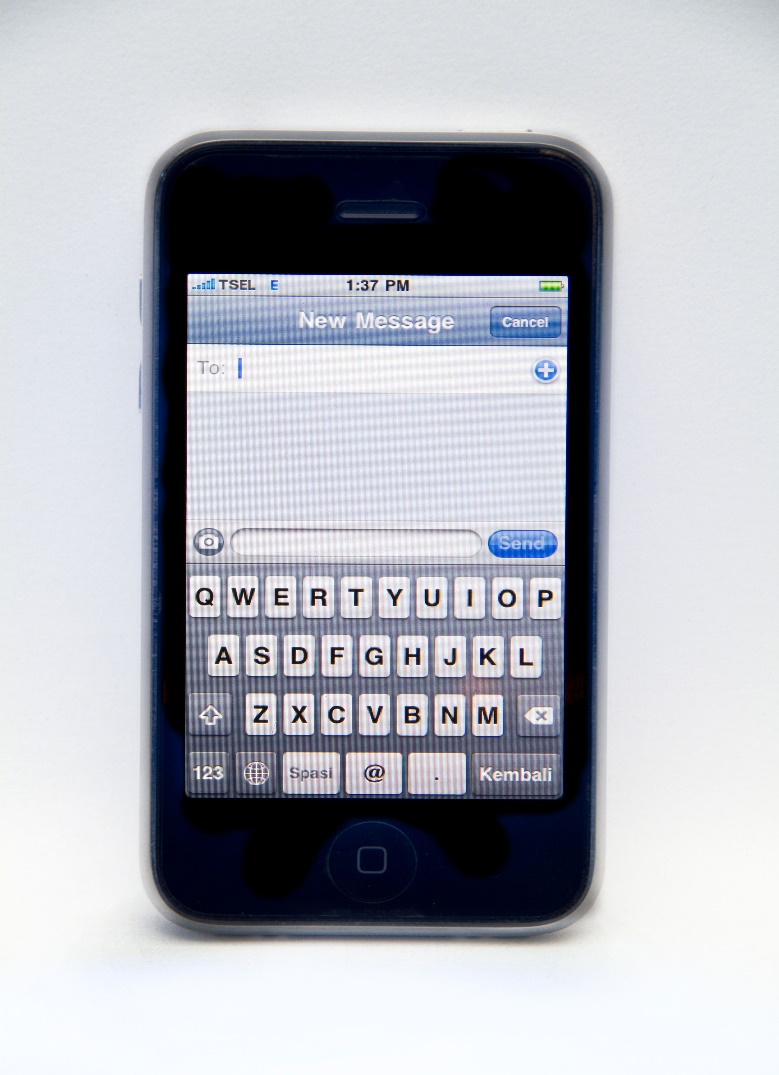 3rd period- @3rollmitch4th period- @4rollmitch6th period- @6rollmitch7th period - @7rollmitchTurnitin.com Login Directions1. Create an account	You MUST use your SCHOOL email account.studentID#@fcstu.org2. Your password should be	First name capitalized and the year you were born	EX: Alex2005***If you choose a different password then I will not be able to help you log on later!***Launchpad LoginStep 1: Go to Launchpad.fultonschools.orgStep 2: Click on the first linkStep 3: Log in using your school email	Username: Lunch Number	Password: birthday mm/dd/yyyyStep 4: Click on the Pearson Easybridge icon (green with a white P)Step 5: Click on the book that you need to usePeriodEnrollment KeyClass ID1st1Mitchell185811363rd3Mitchell185811484th4Mitchell185811576th6Mitchell185811667th7Mitchell18581171